AGENDACHAIR’S REPORT
The Chairman of the Parish Council will present a report for the year 2022-2023.FINANCIAL STATEMENT FOR THE YEAR 2022 -2023
The Chair will present the financial situation of the Parish Council as at the end of March 2023.  A summary of accounts will be available for examination.OPEN FORUM
The floor will be open to residents for their comments and questions.NOTICE OF PARISH COUNCIL MEETINGA meeting of the above-named parish council will be held in Heddon Community Library & Business Centre, Towne Gate, Heddon-on-the-Wall, NE15 0EJ, commencing at 6.45 p.m. onWednesday 14th June 2023All members of the Parish Council are summoned to attend for the purpose of considering and resolving the business to be transacted at the meeting as set out hereunder. Members of the public and press are welcome to attend. Di KellerChairAPOLOGIES FOR ABSENCE 
To receive any apologies for absence and approve reasons for non-attendance
DECLARATIONS OF INTEREST AND DISPENSATION REQUESTS
To receive any declarations of interests in any item on the agenda and to consider any requests for dispensation from any member who has a Disclosable Pecuniary Interest (DPI)
NORTHUMBERLAND COUNTY COUNCIL
To consider any matters relating to Northumberland County Council (NCC)
MINUTES OF PREVIOUS MEETING
To approve as a correct record and authorise the signing of the minutes of the previous meeting held on Wednesday 10th May 2023
MATTERS ARISING & REVIEW OF ACTIONS
To consider any matters arising from the above minutes (if not covered on the agenda) and to review agreed actions from the previous meeting
ROLES AND RESPONSIBILITIES OF COUNCILLORSTo consider the roles of councillors including subcommittees and project leadsRENEWAL OF VILLAGE PLEDGE AT HEDDON VILLAGE SHOW 2ND SEPTEMBERTo consider the renewal of the village pledge at Heddon Village ShowMAINTAINING OUR VILLAGE FOR ALL
To consider any matters relating to maintenance, repairs, and assets management
IMPROVING OUR VILLAGE FOR ALL
To consider any matters relating to improvements, projects, and activitiesSelman ParkWelfare Field enhancement – Sovereign Play equipment
REPORTS
To receive a report on any meetings attended on behalf of the Parish Council
PLANNING APPLICATIONS 
To consider consultations referred by Planning Applications Committee as may require comment.
CORRESPONDENCE
To consider such correspondence received as may require action
FINANCIAL MATTERSTo approve payment of invoices presented at the meetingTo consider any applications for grants or donations received at least 3 days before the meetingTo consider renewal premium for Zurich insuranceTo consider the request for a donation from the Citizen’s Advice BureauTo consider budget monitoringTo consider internal and external audit and Year End
TREE CONDITION REPORTTo consider any actions arising from the Tree Condition ReportALLOTMENTS       To consider any matters relating to allotments2024 / 2025 LOCAL TRANSPORT PLANTo consider proposals for the local transport plan for the next financial year
ANY OTHER BUSINESS 
To consider any other business which the Chair considers to be urgent
NEXT MEETING
To confirm the date of the next ordinary parish council meeting:  Wednesday 12th July 2023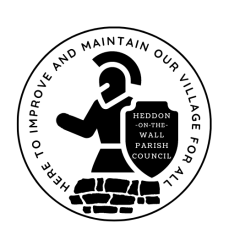 Heddon-on-the-Wall Parish CouncilAnnual Electors’ Meeting Wednesday 14th JUNE 2023 @ 6.45pm
Heddon LibraryPlease come along everyone is welcome